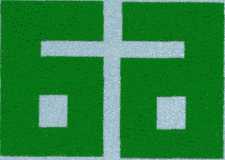 Годовой отчет  открытого акционерного общества "Буденновский машиностроительный завод"за 2012 год Полное фирменное наименование эмитента: Открытое акционерное общество "Буденновский  машиностроительный завод"Сокращенное наименование эмитента: ОАО "БМЗ" или ОАО "Буденновский машзавод"Место нахождения эмитента: город Буденновск  Ставропольского краяПочтовый адрес: 356801, Ставропольский край, г. Буденновск, ул. Промышленная, 4Телефон: (86559) 3-17-22
Факс: (86559) 3-44-94Адрес страницы (страниц) в сети "Интернет": www.budmash.ruАдрес страницы в сети Интернет, используемой акционерным обществом для опубликования информации: www.e-disclosure.ru/portal/company.aspx?id=7719Регистратором общества в соответствии с заключенным договором является Ставропольский филиал ОАО «РегистраторР.О.С.Т.».Адрес: 355037, Ставропольский край, г. Ставрополь, ул. Доваторцев, 36.  Уважаемые акционеры! Коллеги!Я рад представить вам Годовой отчет открытого акционерного общества  "Буденновский машиностроительный завод" за 2012 год. В конце прошлого года исполнилось 20 лет как наше предприятие преобразовалось  в акционерное общество.В двадцатый раз сегодня подводим  итоги работы нашего акционерного общества за прошедший 2012 финансовый год. За эти годы мы прошли все испытания, которые выпали на нашу долю. С чем же мы подошли к своему 20-летию?  Главной задачей, стоящей перед коллективом предприятия,   являлось  обеспечение финансовой устойчивости Общества (получение прибыли), рост дохода работников, рост объема валовой и товарной продукции, бесперебойность производства (работа предприятия без простоев). В соответствии с поставленными задачами Обществом  проводилась  соответствующая работа по увеличению объемов производства и реализации продукции, повышению конкурентоспособности выпускаемых изделий, как за счет повышения качества, так и за счет снижения затрат на их изготовление и реализацию.  Однако  коллективу в 2012 году пришлось очень нелегко, так как портфель заказов был очень невелик, и  предприятие практически не смогло реализовать должный объем продукции и тем самым обеспечить  рост заработной платы работающих. За отчетный финансовый год зафиксирован спад реализации продукции, который  повлек   за собой, соответственно,  многодневные  простои работников предприятия.  Средняя зарплата персонала в 2012 году  снизилась по сравнению с 2011 годом с 14788,6 руб. до 9827 руб.  Несмотря на сложившееся финансовое положение на предприятии отсутствовала задолженность по заработной плате перед работниками, заработная плата всем категориям работающих выплачивалась в сроки, оговоренные коллективным договором. Общество закончило отчетный год с отрицательными результатами, о чем свидетельствуют финансовые итоги 2012 года.          Деятельность ОАО "Буденновский машиностроительный завод" в 2012  году осуществлялась по основным  направлениям, предусмотренным Уставом предприятия.Положение общества в отраслиОбщество является  правопреемником  прав и обязанностей государственного предприятия «Буденновский ремонтно-механический завод», которое в сентябре 1992 года приобрело статус открытого акционерного общества, а в феврале 1999 года получило название ОАО "Буденновский машиностроительный завод"В настоящее время открытое акционерное общество «Буденновский машиностроительный завод» является производителем сельскохозяйственной техники и запасных частей, а также мобильных зданий (вагон-домов), которые пользуются спросом у предприятий нефте- и газодобывающей отрасли России.             Цель создания общества:  - выполнение заказов по производству и ремонту сельхозтехники для нужд сельхозпроизводителей;-     предоставление сельхозпроизводителям добротной, качественной отечественной техники, соответствующей мировым стандартам. -    продвижение на рынке продукции сельскохозяйственного назначения;-    выстраивание долговременных отношений с потребителями.Подводя итоги работы Общества за последний год, надо отметить, что объем  выпускаемой продукции снизился по сравнению с предыдущими годами.       Прошедший год для ОАО «Буденновский машзавод» прошел в обстановке неустойчивого финансового состояния, напряженной работы подразделений завода. Экономическое положение в течение года ухудшилось, хотя  Обществом было  предпринято немало усилий с целью расширения рынка сбыта в области сельхозпроизводства.  Размер выручки от основной деятельности уменьшился по сравнению с соответствуюшим периодом прошлого года:  в 2012 г. выручка составила 27293,0 тыс. руб., в 2011 г. – 51435 тыс. руб.       За 2012 год произведено продукции на сумму 21660,0  тыс. руб., в 2011 году - на сумму 53988,0  тыс. руб. Объем производства снизился по сравнению с прошлым годом на 60 %.  С октября 2004 года наше Общество включено в Реестр государственных унитарных предприятий, государственных учреждений, организаций и крестьянских хозяйств, входящих в систему агропромышленного комплекса Ставропольского края. Наше акционерное общество «Буденновский машзавод» является одним из учредителей некоммерческой организации   под названием «Союз сельхозмашиностроителей Ставрополья». Основной целью Союза является представление и защита интересов предприятий, входящих в Союз, в государственных органах власти (Правительство России, Правительство Ставропольского края, Государственная Дума РФ, Государственная Дума СК, Министерства сельского хозяйства России и Ставропольского края), а также проведения мониторинга, сбор информации и проведение маркетинговых исследований отрасли сельхозмашиностроения, содействие в продвижении отечественной продукции сельхозмашиностроения на потребительский рынок, а также создание и развитие дилерской сети, проведение единой государственной технической и инновационной политики в интересах товаропроизводителей сельхозмашин, организация и проведение совместно с заинтересованными федеральными и региональными органами исполнительной власти специализированных выставок-ярмарок и т.д.          В качестве основных факторов, влияющих как на состояние отрасли сельскохозяйственного машиностроения, так и на деятельность Общества можно указать политику в области  сельского хозяйства, вступление страны в ВТО, изменение цен на сырье, тарифов топливно-энергетического комплекса, развитие в целом промышленности и экономики,  высокая конкуренция со стороны  заводов сельхозмашиностроения, находящихся  как на территории Ставропольского края, так и по России.             По мнению органов управления общества общая оценка результатов деятельности предприятия за 2012 год   оценивается удовлетворительной, так как из-за отсутствия заказов резко снижен объем производства.  Спад производства продолжается по настоящее время.  Потребителями продукции общества являются предприятия сельского хозяйства, которые сдерживают деятельность нашего предприятия и, соответственно,   финансово-экономические результаты, так как покупательская способность средних хозяйств очень низкая (хозяйствами покупаются только запчасти для восстановления устаревшей техники). Используя этот факт, общество производит для сельхозпредприятий   запасные части  в широком ассортименте. Так как   потребность хозяйств в запчастях имеет  сезонный характер, то это также негативно сказывается на производственной деятельности эмитента.Создавшее положение  в режиме существующего кризиса заставляет общество искать пути снижения себестоимости, повышения качества продукции, пересмотра маркетинговой политики, оптимизации использования производственных площадей, освоения новых видов продукции. Но все проведенные мероприятия должных результатов пока не принесли.   Приоритетные направления деятельности общества 	Приоритетным  направлением деятельности общества является производство конкурентоспособных видов продукции на основе систематического исследования маркетинга с целью завоевания рынков сбыта, увеличения объема производства и получения прибыли, обеспечения бесперебойности производства, финансовой устойчивости предприятия,  роста объема валовой и товарной продукции,  увеличения заработной платы  работников общества.Для достижения цели и в соответствии с Уставом основными или приоритетными направлениями деятельности общества являются:-  изготовление и продажа машиностроительной продукции различного профиля и назначения; выпуск товаров народного потребления;- сборка, оборудование и ремонтно-техническое обслуживание транспортных средств и оказание транспортно-экспедиционных услуг.-   содействие созданию организационных, экономических, правовых и социальных условий, необходимых для развития производства и увеличения объемов продаж сельскохозяйственной техники и зданий мобильных.Преобладающим и имеющим приоритетное значение для общества является постоянное совершенство производства зданий мобильных на ходовой части, а также  мобильных зданий (вагон-домов) системы "Ставрополец",  сеялки-культиваторы зернотуковые стерневые СРП-2, измельчители на комбайны «Дон» и «Нива», посевные комплексы ПК-8,6 «Ставрополье»,  изготовление запасных частей собственного изготовления к сельхозтехнике: сеялкам СЗС-2,1, СЗП-3,6.По результатам исследований рынка  по производству сельскохозяйственной  техники и зданий мобильных, существующих и предполагаемых конкурентов насчитывается  очень большое количество предприятий как в целом по России, так и в Южном Федеральном округе. В последние годы   рынок  по производству  мобильных  зданий  контейнерного типа  очень насыщен продукцией данного типа, ежегодно список предприятий -  конкурентов стремительно растет.  Данные предприятия имеют некоторые преимущества по цене, по срокам изготовления и качеству продукции.   Давними соперниками являются  Вологодский завод строительных конструкций и дорожных машин, изготавливающий блок-контейнеры системы «Контур»; Азнакаевский завод «Нефтемаш», изготавливающий вагоны «Трасса»; предприятие ООО «Сургутский Завод Мобильных Модулей» производитель передвижных вагон-домов;  Заводоуковский машзавод, специализирующийся на вагонах «Кедр»; многие московские предприятия  занимаются изготовлением вагонов – бытовок; Подмосковная компания по производству вагон - домов  «Гжать».      Компания ООО «Статус»  (г. Сочи, пос. Дагомыс) изготавливает   широкий ассортимент продукции: качественные и комфортные виды строительных металлических бытовок - модульные здания, офисные помещения из блок-контейнеров, посты охраны, душевые и санузлы из блок-контейнеров.ООО «Братский завод мобильных конструкций» основной вид деятельности — производство мобильных зданий, вагон — домов и блок-контейнеров различного назначения.Мобильные здания и вагон-дома производятся  и в других  городах России: во Владивостоке,  Екатеринбурге,  Комсомольске-на-Амуре,   Пензе,  Петропавловске-Камчатском,  Санкт-Петербурге,  Хабаровске,  Южно-Сахалинске,   Якутске,  Красноярске,  Новосибирске,  Омске.Ведущими предприятиями по производству сеялок являются ООО «СибзаводАгро», НПО «Сибсельмаш», ОАО «Сибирский агропромышленный дом» и Миллерово-сельмаш;      Производственная компания «Агромастер» (Республика Татарстан), выпускающее  пневматические посевные комплексы «Агромастер» разных модификаций и стерневые сеялки;  «Сибзавод» в  г. Омске, выпускающий посевные комплексы, сеялки «Омичка»;  Кемеровский завод по изготовлению сеялок «Кузбасс».По данным   Комитета Союза машиностроителей России в   2012 году, по сравнению с аналогичным периодом прошлого года, по большинству видов выпускаемой сельскохозяйственной техники произошел спад  производства, на половине ведущих предприятий отмечается снижение объемов производства - в частности, выпускающих   сеялки, культиваторы.  По сравнению с январем-декабрем 2011 года больше всего сократилось производство сеялок на 27,3% и культиваторов — на 14,9 %.Цель у всех предприятий, производящих сельхозтехнику одна: качественное обеспечение потребителей сельскохозяйственной техникой, запасными частями и комплектующими и использование своего потенциала  для решения проблем, стоящих перед тружениками села. Конкурентоспособность   эмитента   определяется  не только по   результатам   конкурсов   на   право производства той или иной  продукции, но и путем исследования в социальной сети интернет.          Открытое акционерное общество  "Буденновский машиностроительный завод" принимало участие  в   Агропромышленной Выставке «АГРОУНИВЕРСАЛ 2012» в г. Ставрополе,  участвовало в Дне поля Ставропольского края, который прошел летом 2012 г. На базе СПК колхоза Ворошилова Труновского района прошел краевой День поля.  Совместно с РТП «Петровское» был продемонстрирован посевной комплекс ПК-10 «Ставрополье»,  работающий по ресурсосберегающей технологии обработки почвы.Основными предполагаемыми заказчиками остаются предприятия Ставропольского края, Волгоградской и Московской областей.Для эмитента стратегическими целями на ближайший период по-прежнему остается решение следующих задач: -   сохранение основной номенклатуры по профилирующим видам деятельности;-   расширение географии поставок сельскохозяйственной техники;- проведение эффективных рекламно-выставочных кампаний с минимальными затратами;-   увеличение объемов реализации продукции.        Общество не ведет свою хозяйственную деятельность в других странах.       Основная хозяйственная деятельность общества не имеет сезонного характера.Отчет совета директоров о результатах развития общества по приоритетным направлениям его деятельности 	    В 2012 году совет директоров Общества осуществлял общее руководство деятельностью Общества в соответствии с Федеральным законом «Об акционерных обществах», Уставом Общества.  Количественный состав совета директоров – 5 человек.За период  с 28.06.2012 г. по 15.05.2013 г. совет директоров провел 7 заседаний. Решения совета директоров принимались с использованием очной формы голосования. В повестке дня рассматривались следующие вопросы: - выборы председателя и секретаря совета директоров; - одобрение и совершение  сделок  по результатам открытых аукционов в электронной форме;- об изменении должностного оклада генеральному директору общества;- утверждение аудитора и определение размера оплаты услуг аудитора;- созыв очередного общего собрания акционеров, утверждение повестки дня собрания, определения даты проведения, места и перечня информации, предоставляемой акционерам при подготовке к проведению общего собрания;- утверждение бухгалтерского баланса за 2012 год и годового отчета общества, отчета прибылей и убытков; утверждение акта ревизионной комиссии.         На заседании совета директоров ставился вопрос о списании убытков общества по итогам за 2012 год  за счет нераспределенной прибыли прошлых лет и, соответственно о неначислении дивидендов. На данном заседании было принято решение: «Рекомендовать общему собранию акционеров дивиденды по итогам за 2012 год не начислять и не выплачивать».Решения, принятые советом директоров по вопросам повестки дня, принимались «единогласно».              Членами совета директоров велась определенная работа по подготовке и созыву общего годового собрания акционеров.В современных экономических условиях главной  задачей, стоящей перед советом директоров предприятия, является  обеспечение финансовой устойчивости общества (получение прибыли),  бесперебойности производства, увеличение роста заработной платы   работников в совокупности с ростом объема валовой и товарной продукции.         Совет директоров оценивает итоги развития своего акционерного общества по приоритетным направлениям его деятельности в 2012 году как    неудовлетворительные, так как  общество не сумело  обеспечить  функционирование общества с прибылью, не обеспечен рост  заработной платы персонала, снижены объемы производства и реализации продукции. Основные показатели работы  за 2012 год За 2012 год  Обществом изготовлено:- зданий мобильных контейнерного типа – 12 шт. на сумму 4312,7 тыс. руб.;  в 2011 г. – 59 шт. на сумму 110224,0 тыс. руб.; - запасных частей к сельхозмашинам – 3287,0 тыс. руб.;  в 2011 г. – 3284,0 тыс. руб.- измельчителей - разбрасывателей соломы к комбайнам «Дон» и «Нива» - 20 шт. на сумму  2812,3 тыс. руб.; в 2011г.– 120 шт. на сумму  10810,0 тыс. руб.; в 2012 г. произведено 7 пневмосистем сеялки ПК на сумму 7269,4 тыс. руб., в 2011 г. – 4 шт. на сумму 6020,0 тыс. руб.;- прочих металлических изделий на сумму на  2012,7  тыс. руб., в 2011 г. - 1598,0  тыс. руб.- автозаправочных станций контейнерного типа - 2 шт. на сумму 1522,1 тыс. руб.;в 2011г.– 22 шт. на сумму 22041,8 тыс. руб.;      По результатам деятельности  финансового года получены убытки в размере  4655 тыс. руб., за 2011 год общество сработало прибыльно: прибыль составила 1220,0 тыс. руб.   Кредиторская задолженность на начало года составила 4388,0 тыс. руб., на конец года – 1533,0 тыс. руб.,  в том числе:поставщики и подрядчики – 197,0 тыс. рублей, задолженность по заработной плате - 246,0 тыс. рублей,задолженность перед внебюджетными фондами - 167,0 тыс. рублей,задолженность по налогам и сборам - 463,0 тыс. рублей прочие кредиторы – 460,0 тыс. руб.Дебиторская задолженность составляет 661,0 тыс. рублей,   в том числе:   покупатели и заказчики - 108 тыс. рублей.       В 2012 году  на  предприятии материально-техническое обеспечение производилось на основе  прямых договоров с поставщиками с расчетами  денежными средствами.  Доставка материалов и комплектующих  изделий  производилась как собственным, так и привлеченным автотранспортом. Материалы и комплектующие  изделия выдавались на производственные участки и расходовались по действующим нормам. На предприятии   разработаны мероприятия по экономному расходованию материалов и всех видов энергии.     На проведение текущего и капитального ремонтов помещений предприятия израсходовано денежных средств в сумме   31,0 тыс.  руб.       Исходя из финансовых возможностей на предприятии, средняя зарплата списочного персонала в 2012 году сложилась  в размере 9827 рублей, в то время как за 2011 год – 14788,6 руб. Сниженение заработной платы в отчетном году произошло за счет снижения объемов работ.        Фактическая  численность списочного состава предприятия составила 71 человек, в том числе 19 человек руководителей и специалистов,  52 рабочих  (сдельщиков и повременщиков).  По сравнению с предыдущим годом произошло  уменьшение численности на   11   человек в основном за счет сокращения персонала.Выработка товарной продукции на одного работающего за отчетный год составила  305,0 тыс. рублей, за  2011  г. – 658,4 тыс. рублей.Сумма социальных льгот за  год  составила 251,7 тыс. рублей, в том числе  оказано материальной помощи в связи с финансовыми затруднениями  в сумме 155,0 тыс. руб. Кроме того, выплачено единовременных  премий к праздникам   в сумме  88,8 тыс. руб.Труд работников завода использовался в соответствии с профессией и присвоенной квалификацией. Работникам был предоставлена возможность повышать свою квалификацию. 	Принимая во внимание имеющиеся проблемы, а также в целях сохранения общества продолжена работа по разработке  и реализации предложений по улучшению производственной деятельности,  снижены отпускные цены на продукцию предприятия, проведено дополнительное снижение цен на продукцию, длительно хранящуюся на складе и непользующуюся спросом.	Основным законом, по которому работает предприятие, является коллективный договор. Проверка выполнения   условий колдоговора показала, что в  2012 году и работодатель, и подписавший от имени трудового коллектива уполномоченный представитель от трудового коллектива в полной мере выполнили свои обязательства. Ни в одном подразделении предприятия не было серьезных конфликтных ситуаций. В области социальной политики акционерное общество продолжает совершенствовать уже сложившиеся механизмы защиты прав и интересов работников и ветеранов. В области охраны труда осуществляются намеченные мероприятия по улучшению условий труда работников. Проводились периодические медицинские осмотры работников, связанных с опасными и вредными условиями труда. Все работники своевременно обеспечивались спецодеждой, спецобувью и другими средствами индивидуальной защиты,  моющимися и чистящимися средствами,  экологически чистой питьевой водой, ежемесячно начислялась компенсация за молоко. Выданы страховые полисы на медицинское обслуживание в течение года. Персонал обеспечен необходимыми инструкциями по охране труда. Проверялось состояние условий и охраны труда в структурных подразделениях, обходы и осмотры рабочих мест. Ежегодно для работников, работающих во вредных условиях,  проводится медосмотр. На охрану труда работающих израсходовано 430,0 тыс. руб.Собственным автотранспортом работники доставляются на предприятие и с предприятия вахтовым автобусом.             В прошедшем году  общее количество акций не изменилось, размер уставного капитала за 2012 год также не изменился и составляет 212,0 тыс. руб.             В своей деятельности ОАО  «БМЗ» следует рекомендациям Кодекса корпоративного поведения. Советом директоров отмечено, что руководством общества в полной мере соблюдаются права и законные интересы акционеров, независимо от размера пакета акций, которым они владеют. В настоящий момент акционерам предоставлен надежный и эффективный способ учета прав собственности на акции с помощью профессионального реестродержателя ОАО «Регистратор Р.О.С.Т».  Все акционеры имеют реальную возможность участвовать в управлении акционерным обществом, путем принятия решений по наиболее важным вопросам деятельности общества на общем собрании акционеров. Строго придерживается порядок проведения общего собрания акционеров, акционерам предоставляется возможность, ознакомится со списком лиц, имеющих право участвовать в собрании, местом, датой и временем проведения его. Акционерам предоставляется исчерпывающая информация по каждому вопросу повестки дня общего собрания. За истекший год не было допущено   злоупотреблений акционерами по отношению к другим акционерам или обществу. 4. Информация об объеме каждого из использованных акционерным обществом в отчетном году видов энергетических ресурсов (атомная энергия, тепловая энергия, электрическая энергия, электромагнитная энергия, нефть, бензин автомобильный, топливо дизельное, мазут топочный, газ естественный (природный), уголь, горючие сланцы, торф и др.) в натуральном выражении и в денежном выраженииИз таблицы видно, что  в 2012  году  расходы  по всем используемым видам энергии как в натуральном выражении, так и в денежном выражении, снизились. Это объясняется тем, что в отчетном периоде снизились объемы  производства продукции  по сравнению с соответствующим периодом прошлого года.5.Перспективы развития обществаДальнейшее развитие ОАО "Буденновский машзавод" связано с сохранением продукции Общества  на потенциальных рынках сбыта и увеличением объема выпуска продукции,  а также с уменьшением затрат, снижением себестоимости при соблюдении всех требований к качеству продукции. В целях увеличения объемов производства, расширения ассортимента выпускаемой продукции, специалистами завода продолжается работа по усовершенствованию  сельхозтехники, внедренной в последние годы, которая смогла бы конкурировать с импортными аналогами. Так что, главная задача коллектива -   удовлетворение нужд потребителей,  наращивание объемов производства, получение прибыли - остается основной целью предприятия на текущий год. Эти  усилия  должны  позволить  обществу выстоять в непростое  кризисное время.Технический  потенциал  предприятия позволяет принимать заказы на изготовление любых металлоконструкций: эстакады, лестничные пролеты и площадки, ложементы, бункеры для сыпучих материалов и т. д.  Кроме того, завод приступил к производству анкерных групп, применяемых в  современном строительстве в качестве крепежа, рассчитанного на высокие нагрузки в том случае, когда стандартным крепежом не обойтись.  Доступная стоимость металлоконструкций по сравнению с импортными аналогами является самым весомым фактором для потребителей продукции Буденновского машиностроительного завода.Работая на перспективу, техническая служба разработала технологию производства термобудок и термофургонов из сэндвич-панелей  для оснащения любых видов грузовых автомобилей и другого коммерческого транспорта, Также подготовлена документация и изготовлены опытные образцы на цельнокаркасные и сборные конструкции,  которые используются в качестве торговых павильонов, блоков сантехнических, антивандальных блок-контейнеров для размещения оборудования сотовой связи, которые доступны по цене, многофункциональны, быстровозводимы, а самое главное не требуют оформления специальной строительной документации. Для выполнения поставленных целей предприятие  стремится повысить заинтересованность среди покупателей путем уменьшения непроизводительных затрат, снижения себестоимости,   повышения эффективности   производства,  увеличения производительности труда, снижения затрат на производимую продукцию, объявляет сезонные скидки  на продукцию собственного изготовления, в том числе на  измельчители-разбрасыватели соломы к комбайнам «ДОН-1500» и «НИВА». Скидки действуют также на запасные части к  измельчителям (вал с ножами,  блок противореза,  кронштейн, нож на вал, втулки и др. запасные части). Продолжает действовать скидка на сеялку стерневую-зернотуковую СРП-2 и запасные части  к ней, а  также на запасные части к культиваторам, сеялкам СЗП-3,6 и СПЧ-6.Руководством  предприятия  намечены  мероприятия по совершенствованию производства с целью улучшения финансовых показателей, систематически проводится  анализ финансово – производственной деятельности. В перспективе предприятия  основной задачей остается усовершенствование сеялочного производства: стерневых сеялок и сеялок с централизованным высевом, в  результате чего  не прекращена работа по  усовершенствованию технологии изготовления посевного комплекса  «Ставрополье».Модернизация выпускаемой  продукции на основе мобильных зданий (вагон-домов) с применением передовой технологии - из сэндвич-панелей толщиной 60 мм и привлекательным внешним видом, эстетичным интерьером, высокими теплоизоляционными и эксплуатационными свойствами - также    одна из первостепенных задач общества. В условиях жесткой рыночной экономики ОАО «Буденновский машзавод» стремится к стабилизации стоимости вагон-домов, благодаря новым возможностям приобретения сэндвич-панелей  на недавно введенном в эксплуатацию заводе  ЗАО «Лиссант - Юг», расположенном в г. Невинномысске.Основная цель эмитента состоит  в выявлении наиболее эффективных путей увеличения объема выпускаемой продукции и улучшении её качества, в изыскании внутрипроизводственных  результатов роста объема продукции. Предприятие не остановится на достигнутом, продолжится работа по изысканию новых заказчиков, освоению новых и расширению имеющихся рынков сбыта на территории РФ и СНГ, неустанно продолжается работа по участию в конкурсных торгах.Организации нового производства и разработки новых видов продукции не планируется, изменения профиля деятельности не предполагается.Экономический  кризис очень снизил интерес к продукции ОАО «БМЗ», заметно сократились объемы производства и продажи продукции, резко снизился кадровый персонал. Успешный вывод предприятия из кризиса и обеспечение устойчивого роста производства – одна из актуальных задач руководства предприятия.Восстановление производственного потенциала  акционерного общества возможно только при существенном увеличении спроса на продукцию ОАО  «БМЗ» на рынке сельхозпродукции.  С этой целью обществом  проводится  политика  выстраивания стабильных и взаимовыгодных отношений с клиентами и  гибкой системы ценообразования. Это позволяет предполагать  увеличение доли рынка, занимаемой Обществом, через соответствующее увеличение объемов продаж.   Так, например, деловые партнерские отношения между ОАО «Буденновский машзавод» и ОАО «НК «Роснефть» длятся более пятнадцати лет.Завод имеет аккредитацию и включен в Базу данных потенциальных поставщиков материально-технических ресурсов ОАО «НК «Роснефть», что позволяет участвовать в тендерных процедурах по выбору поставщиков без повторного прохождения аккредитации.В ноябре 2012 г. заводом выполнен очередной заказ на поставку вагон-домов «Офис» для ООО «РН-Ставропольнефтегаз». Вагон-дома изготовлены по передовой технологии из сендвич-панелей и имеют такие достоинства, как простота конструкции, надежность, высокие эксплуатационные и эстетические качества.За годы сотрудничества для различных подразделений ОАО «НК «Роснефть» заводом изготовлены и поставлены не только вагон-дома для проживания и работы персонала в полевых условиях, но и производился ремонт транспортных средств - вахтовых автобусов. ОАО "Буденновский машзавод" дорожит сложившимися партнерскими отношениями с ОАО "НК "Роснефть" и в дальнейшем будет прилагать усилия для укрепления и развития партнерских отношений  с другими клиентами Ставропольского  края и близлежащих областей.6. Отчет о выплате дивидендов по акциям обществаДивиденды  за предыдущие  финансовые  годы нашим акционерным обществом не начислялись и не выплачивались, так как отсутствие стабильных заказов не позволяло направлять прибыль на выплату дивидендов. В связи с этим на годовых собраниях акционеров принимались  решения о том, чтобы дивиденды не начислять и не выплачивать.Прибыль, оставшаяся в распоряжении общества, которая в суммовом выражении была очень невелика,  направлялась на пополнение оборотных средств и выплаты социального характера (премии, материальная помощь, оплата дополнительных льгот и компенсаций и т.п.). В этом году совет директоров на своем заседании также принял решение о том, чтобы рекомендовать акционерному собранию дивиденды за 2012 год не объявлять и не  выплачивать в связи с отсутствием чистой прибыли. 7. Описание основных факторов риска, связанных с деятельностью обществаОткрытое акционерное общество  "Буденновский машиностроительный завод"  осуществляет свою основную деятельность в городе  Буденновске Ставропольского края. Общество  осуществляет свою деятельность в регионе с достаточно стабильной социальной и политической ситуацией.  Риски военных конфликтов, введения чрезвычайного положения и забастовок практически отсутствуют.  Ставрополье имеет выгодное географическое положение,   характеризуется стабильным климатом, отсутствием сейсмической активности, поэтому риски, связанные с географическим расположением региона, в котором эмитент осуществляет свою деятельность, минимальны. Географический риск может быть связан только с природными явлениями, которые могут привести к неурожаю и снижению в связи с этим  платежеспособности наших потенциальных заказчиков.Наиболее значимым риском в отрасли является снижение спроса на услуги общества. Сельскохозяйственное  машиностроение  как и всё российское машиностроение подвержено влиянию со стороны сельхозпредприятий. Спад производства в сельскохозяйственном машиностроении напрямую связан с ухудшением финансовой деятельности аграрных предприятий. Итоги социально-экономического развития Ставропольского края за предыдущие годы показывают, что ежегодно сельскохозяйственный комплекс края наращивает объемы производства зерна. Но цены на  продукцию сельского хозяйства не растут столь стремительными темпами, как цены на энергоресурсы, удобрения, корма и т.д. Поддержка сельского хозяйства по-прежнему оставляет желать лучшего. Следовательно, наши заказчики с большим трудом находят средства для обслуживания своей техники, что в конечном итоге сказывается на размещаемых у нас заказах в сторону их уменьшения. Это может привести к сокращению спроса на нашу продукцию.  Для недопущения развития таких рисков общество продолжает модернизировать  выпускаемую продукцию с целью расширения рынка сбыта. Снижение финансовых поступлений может привести к развитию риска, связанного с поставщиками, в том числе риска роста дебиторской задолженности. В настоящий момент общество принимает к исполнению предварительно оплаченные заказы, что позволяет закупать комплектующие без отсрочки платежа, не допуская образования значительной дебиторской задолженности. Для нашего общества риск возможного ухудшения ситуации в отрасли вследствие жесткой конкуренции, в особенности продукции зарубежного сельхозмашиностроения,  и риски, связанные с возможным изменением цен на сырье, услуги, используемые эмитентом в своей деятельности (в особенности тарифов топливо - энергетического комплекса) на его деятельность и исполнение обязательств по ценным бумагам по-прежнему остается существенным. В случае наступления неблагоприятных факторов, общество проводит анализ рисков и предпринимает соответствующие меры. Способом преодоления риска общество видит в повышении качеств и объема оказываемых услуг. В любой хозяйственной деятельности всегда существует опасность денежных потерь, вытекающая из специфики тех или иных хозяйственных операций. Опасность таких потерь представляют собой финансовые риски. По мнению общества, наиболее подвержены влиянию финансовых рисков основные финансовые показатели – прибыль и себестоимость услуг. В целях минимизации финансовых рисков, рисков, связанных с инфляционными процессами, и оказывающими влияние на финансовые результаты деятельности, Обществом проводится комплексная программа мероприятий по анализу финансовых рисков, планированию и оценке фактически сложившейся прибыльности работы, определяются показатели рентабельности, свидетельствующие об уровне доходности Общества, нормативные значения финансовых коэффициентов, характеризующих платежеспособность и ликвидность предприятия, что дает возможность оперативно выявлять недостатки в работе предприятия и принимать меры для их ликвидации.     Степень подверженности эмитента рискам, связанным с изменением курса обмена иностранных валют по операционной деятельности, минимальна, поскольку расчет цен за потребляемое сырье и реализуемые виды услуг (товаров, работ) эмитента осуществляются в рублях Российской Федерации.    Финансовые риски, которые могут привести к снижению доходности работы предприятия, во многом связаны с ростом цен на топливно-энергетические  ресурсы, металл, комплектующие изделия.       Возможные финансовые риски, отражающиеся на деятельности ОАО "Буденновский машзавод"  регулируются уровнем устанавливаемых предприятием  цен на производимую продукцию и оптимизацией издержек производства. Однако под  воздействием мирового финансового кризиса существует определенный финансовый риск экономического состояния предприятия.Правовые риски, связанные с деятельностью эмитента  не предвидятся.  Риски, связанные с текущими судебными процессами, в которых участвует эмитент отсутствуют, риски, связанные с отсутствием возможности продлить действие лицензии эмитента на ведение определенного вида деятельности либо на использование объектов, нахождение которых в обороте ограничено отсутствуют;        Кроме рисков, непосредственно связанных с хозяйственной деятельностью предприятия, возможно негативное влияние форс-мажорных обстоятельств общеэкономического характера. В настоящий момент последствия мирового экономического кризиса, особенно ощущаемые в Российской провинции, крайне негативно сказывается на деятельности общества.Осознавая наличие вышеперечисленных рисков, общество предпринимает все зависящие от него усилия для минимизации потенциального влияния рисков и для снижения вероятности их реализации.Мы уверены, что компетентность наших сотрудников и неформальный подход к решению задач наших клиентов, технологии и прозрачность ведения бизнеса позволят нам выстраивать доверительные  отношения с клиентами. Стремление соответствовать ожиданиям наших клиентов и руководствоваться их интересами является основной задачей и важным инструментом развития компании.  8. Перечень совершенных обществом в отчетном году сделок, признаваемых крупными сделками, а также иных сделок, на совершение которых в соответствии с уставом общества распространяется порядок одобрения крупных сделок, с указанием по каждой сделке её существенных условий и органа управления общества, принявшего решение о её одобренииКрупных сделок, а также иных сделок, на совершение которых в соответствии с Уставом общества распространяется порядок одобрения крупных сделок, в отчетном году не совершалось.  9. Перечень совершенных обществом в отчетном году сделок, признаваемых сделками, в совершении которых имеется заинтересованность с указанием по каждой сделке заинтересованного лица, существенных условий и органа управления общества, принявшего решение о её одобренииСделок с заинтересованностью, на  совершение которых в соответствии с Уставом общества требуется  одобрение общим собранием акционеров в порядке, предусмотренным действующим законодательством, в отчетном году  обществом не совершалось.10. Состав совета директоров общества, включая информацию об изменениях в составе совета директоров общества, имевших место в отчетном году, и сведения о членах совета директоров, в том числе их краткие биографические данные и владение акциями общества в течение отчетного годаСовет директоров осуществляет общее руководство деятельностью общества в  соответствии с Уставом общества, за исключением решения вопросов, отнесенных к компетенции общего собрания акционеров.Все члены совета директоров имеют гражданство России. Количественный состав совета директоров за отчетный год – 5 человек. Члены Совета директоров избираются общим собранием акционеров на срок до следующего годового общего собрания акционеров. За отчетный период  действовал совет директоров, избранный годовым общим собранием акционеров ОАО «БМЗ» 28 июня 2012 года, в следующем составе:Председатель совета директоров: Марухненко Татьяна ПавловнаГод рождения: 1977, образование - высшееЗанимаемая должность в обществе: должности в обществе не занимаетДоля в уставном капитале эмитента: 10,1%В течение отчетного года председатель совета директоров занималась организацией работы совета директоров в соответствии с «Положением о совете директоров ОАО «БМЗ»,  проводила заседания совета директоров.Члены совета директоров:Шелковой Михаил АнатольевичГод рождения: 1968, образование – высшее, Занимаемая должность:   генеральный директор ОАО «БМЗ»Доля в уставном капитале эмитента: не имеетВ отчетном периоде генеральный директор осуществлял общее руководство по всем направлениям работ, формировал стратегию развития и тактики текущей деятельности предприятия, координацию взаимодействия структурных подразделений с целью получения прибыли обществом в соответствии с действующим законодательством и Уставом общества, оказывал содействие в продвижении основной продукции на рынки сбыта, осуществлял оперативное управление основным производством.Горчаков Андрей ВасильевичГод рождения: 1972, образование - высшееЗанимаемая должность в обществе: должности в обществе не занимаетДоля в уставном капитале эмитента: 0,7%Кулешова Лариса НиколаевнаГод рождения: 1962, образование – высшееЗанимаемая должность в обществе: инспектор по кадрамДоли в уставном капитале эмитента не имеет.Татаренко Светлана ПетровнаГод рождения: 1951, образование – высшееДоли в уставном капитале эмитента не имеет.Занимаемая должность:   главный  специалист по труду,  секретарь  акционерного обществаВ течение отчетного периода обеспечивала подготовку и проведение заседаний совета директоров и общего собрания акционеров, осуществляла  раскрытие информации в соответствии с Положением о раскрытии информации эмитентами эмиссионных ценных бумаг, обеспечивала  хранение документов общества.  	Члены совета директоров долей в дочерних/зависимых обществах эмитента не имеют.Положением о совете директоров выплата вознаграждений членам совета директоров не предусматривается.           В течение 2012 года сделки с акциями членами совета директоров акционерного общества не совершались. За отчетный год количество акций  общества, принадлежащих членам совета директоров, не изменилось.           К членам совета директоров общества исков в отчетном году предъявлено не было. Давая оценку работы членам совета директоров общества, хотелось бы отметить, что все они при осуществлении своих прав и исполнении обязанностей действовали в интересах общества, добросовестно и разумно.11. Сведения о лице, занимающем должность единоличного органа управления эмитента, в том числе его краткие биографические данные и владение акциями общества в течение отчетного годаФункции единоличного исполнительного органа общества осуществляет генеральный директор ОАО "БМЗ" М.А. Шелковой Год рождения: 1968, образование – высшее Решение об избрании его на должность генерального директора открытого акционерного общества  "Буденновский машиностроительный завод"» было принято советом директоров ОАО «Буденновский машзавод»  (протокол № 4 от 16.01.2012 г.).Шелковой М.А.  доли в уставном капитале  общества не имеет.Коллегиальный исполнительный орган управления (правление) не предусмотрен  Уставом общества.12. Критерии определения и размер вознаграждения (компенсации расходов) лица, занимающего должность единоличного исполнительного органа (управляющего, управляющей организации) акционерного общества, каждого члена коллегиального исполнительного органа акционерного общества и каждого члена совета директоров (наблюдательного совета) акционерного общества или общий размер вознаграждения (компенсации расходов) всех этих лиц, выплаченного в течение отчетного годаВ 2012 году членам совета директоров за период исполнения ими своих обязанностей вознаграждения не выплачивались,  расходы, связанные с исполнением ими функций членов совета директоров не компенсировались.Члены совета директоров, являющиеся штатными сотрудниками общества, получали в 2012 году заработную плату в соответствии со штатным расписанием  общества и премии в соответствии с положением о премировании за выполнение основных показателей.Генеральный директор получал также заработную плату согласно штатному расписанию общества и трудовому договору, заключенным с ним при назначении на должность.13. Сведения об аудиторе, членах ревизионной комиссии, в том числе их краткие биографические данные и владение акциями общества в течение отчетного года         Предприятие подлежит обязательному  аудиту.  Для проверки и подтверждения годовой финансовой отчетности ОАО «БМЗ» за 2012 год общим собранием акционеров в качестве аудитора утвержден аудитор, осуществляющий независимую проверку бухгалтерского учета и финансовой отчетности эмитента, на основании заключенного с ним договора, по итогам завершенного 2012 финансового года – индивидуальный предприниматель  Ушанева Алла Викторовна.Телефон: (8652) 40-91-61;  Факс: (8652) 42-61-75Данные о лицензии на осуществление аудиторской деятельности: лицензии на осуществление аудиторской деятельности не имеет, является членом саморегулируемой организации аудиторовДанные о членстве аудитора в саморегулируемых организациях аудиторов:Полное наименование: Некоммерческое партнерство "Аудиторская палата России"Место нахождения:105120 Россия,  г. Москва, 3-й Сыромятнический переулок, 3/9 стр. 3Финансовый год (годы), за который (за которые) аудитором проводилась независимая проверка бухгалтерского учета и финансовой (бухгалтерской) отчетности эмитента: 2012 год.Порядок определения оплаты аудиторских услуг установлен договором на оказание аудиторских услуг в форме фиксированной суммы. Аудит проводился  в  соответствии с федеральными правилами (стандартами) аудиторской деятельности. К аудиторскому заключению  прилагаются  отдельное письмо, отчет аудитора, письменная информация.Для осуществления контроля  за финансово-хозяйственной деятельностью ОАО «БМЗ» избрана ревизионная комиссия.  Ревизионная комиссия – самостоятельный орган контроля общества, избираемый на годовом общем собрании акционеров сроком до следующего годового общего собрания акционеров.На годовом общем собрании акционеров, проведенном 28.06.2012 г., членами ревизионной комиссии были избраны:1.  Касьянова Светлана АндреевнаГод рождения: 1950Сведения об образовании: среднетехническоеДолжности, занимаемые данным лицом в акционерном обществе - эмитенте: инженер - нормировщикДолжности, занимаемые данным лицом в других организациях: не занимаетДоли    в уставном капитале эмитента  не имеет.2. Конищева Елена Николаевна Год рождения: 1964 Сведения об образовании: высшее Должности, занимаемые данным лицом в акционерном обществе: начальник КТБДолжности, занимаемые данным лицом в других организациях: не занимаетДоли    в уставном капитале эмитента  не имеет.3.Сатдинова Надежда Ивановна   Год рождения: 1956Сведения об образовании: среднетехническоеДолжности, занимаемые данным лицом в акционерном обществе: инженер-технолог по производствуДолжности, занимаемые данным лицом в других организациях: не занимаетДоля    в уставном капитале эмитента: 0,51%
14. Сведения о соблюдении обществом Кодекса корпоративного поведенияВ открытом акционерном обществе  "Буденновский машиностроительный завод" официально не утвержден кодекс корпоративного поведения, но тем не менее общество обеспечивает акционерам все возможности по участию в управлении обществом и ознакомлению с информацией о деятельности общества в соответствии с Федеральным Законом «Об акционерных обществах», Федеральным Законом «О рынке ценных бумаг» и нормативными правовыми актами федерального органа исполнительной власти по рынку ценных бумаг.		 Принципы корпоративного поведения в обществе основаны на нормативно-правовой базе, включающей в себя законодательные акты Российской Федерации, нормативные документы ФСФР и внутренние документы, принятые общим собранием акционеров и  советом директоров.Отдельные положения Кодекса были включены ранее во внутренние документы общества: Устав, положения об общем собрании акционеров, о совете директоров, об единоличном исполнительном органе, поэтому можно считать, что основные положения Кодекса корпоративного поведения, рекомендованного Федеральной службой по финансовому рынку  в ОАО "БМЗ" соблюдаются.Акционеры общества обеспечены надежными и эффективными способами учета прав собственности на акции.Акционеры имеют право участвовать в управлении обществом путем принятия решений по наиболее важным вопросам деятельности общества на общем собрании акционеров. Акционеры имеют право на регулярное и своевременное получение полной и достоверной информации об обществе. Акционеры не  злоупотребляют предоставленными им правами.Практика в обществе корпоративного поведения  обеспечивает равное отношение к акционерам, владеющим равным числом акций одного типа (категории). Все акционеры  имеют возможность получать эффективную защиту в случае нарушения их прав.Генеральный директор общества  действует в соответствии с финансово-хозяйственным планом общества.Акционеры  имеют равные возможности для доступа к одинаковой информации.Информационная политика общества  обеспечивает возможность свободного и необременительного доступа к информации об обществе.Акционеры  имеют возможность получать полную и достоверную информацию, в том числе о финансовом положении общества, результатах его деятельности, об управлении обществом, о крупных акционерах общества, а также о существенных фактах, затрагивающих его финансово-хозяйственную деятельность.15. Иная информация, предусмотренная уставом общества или иным внутренним документом обществаИная информация, подлежащая включению в годовой отчет о деятельности общества, уставом общества и иными внутренними не предусмотрена.Генеральный директор ОАО "БМЗ"                       М.А. ШелковойГлавный бухгалтер                                                 А.И. ПлатоноваДостоверность данных, содержащихся в годовом отчете общества, подтверждено ревизионной комиссией  ОАО "Буденновский машиностроительный завод":СОДЕРЖАНИЕ ГОДОВОГО ОТЧЕТА№ страницыАкционерам об акционерном обществе3Положение общества в отрасли4-5Приоритетные направления деятельности общества5-6Отчет совета директоров о результатах развития общества по приоритетным направлениям его деятельности6-9Информация об объеме каждого из использованных акционерным обществом в отчетном году видов энергетических ресурсов (атомная энергия, тепловая энергия, электрическая энергия, электромагнитная энергия, нефть, бензин автомобильный, топливо дизельное, мазут топочный, газ естественный (природный), уголь, горючие сланцы, торф и др.) в натуральном выражении и в денежном выражении9Перспективы развития общества9-11Отчет о выплате дивидендов по акциям общества11Описание основных факторов риска, связанных с деятельностью общества11-13Перечень совершенных обществом в отчетном году сделок, признаваемых крупными сделками, а также иных сделок, на совершение которых в соответствии с уставом общества распространяется порядок одобрения крупных сделок, с указанием по каждой сделке её существенных условий и органа управления общества, принявшего решение о её одобрении13Перечень совершенных обществом в отчетном году сделок, признаваемых крупными сделками, а также иных сделок, на совершение которых в соответствии с уставом общества распространяется порядок одобрения крупных сделок, с указанием по каждой сделке её существенных условий и органа управления общества, принявшего решение о её одобрении13Состав совета директоров общества, включая информацию об изменениях в составе совета директоров общества, имевших место в отчетном году, и сведения о членах совета директоров, в том числе их краткие биографические данные и владение акциями общества в течение отчетного года13-14Сведения о лице, занимающем должность единоличного органа управления эмитента, в том числе их краткие биографические данные и владение акциями общества в течение отчетного года14-15Критерии определения и размер вознаграждения (компенсации расходов) лица, занимающего должность единоличного исполнительного органа (управляющего, управляющей организации) акционерного общества, каждого члена коллегиального исполнительного органа акционерного общества и каждого члена совета директоров (наблюдательного совета) акционерного общества или общий размер вознаграждения (компенсации расходов) всех этих лиц, выплаченного в течение отчетного года15Сведения об аудиторе, членах ревизионной комиссии, в том числе их краткие биографические данные и владение акциями общества в течение отчетного года15-16Сведения о соблюдении обществом Кодекса корпоративного поведения16-17Иная информация, предусмотренная уставом общества или иным внутренним документом общества17№п/пВиды энергетических ресурсовЕд. изм.за 2012 годза 2012 годЗа 2011 годЗа 2011 год№п/пВиды энергетических ресурсовЕд. изм.Объем потребления внатуральном выраженииОбъем потребления в денежномвыражении, в тыс.  руб.(с НДС)Объем потребления внатуральном выраженииОбъем потребления в денежномвыражении, в тыс.  руб.(с НДС)1Газ естественный (природный)тыс. м 3109,5524140,2650,92Бензин автомобильныйтыс. л16,2412,036,4867,83Топливо дизельноетыс. л14,4383,026,6614,64Электрическая энергиятыс. квт/час356,01454,0470,12016,9